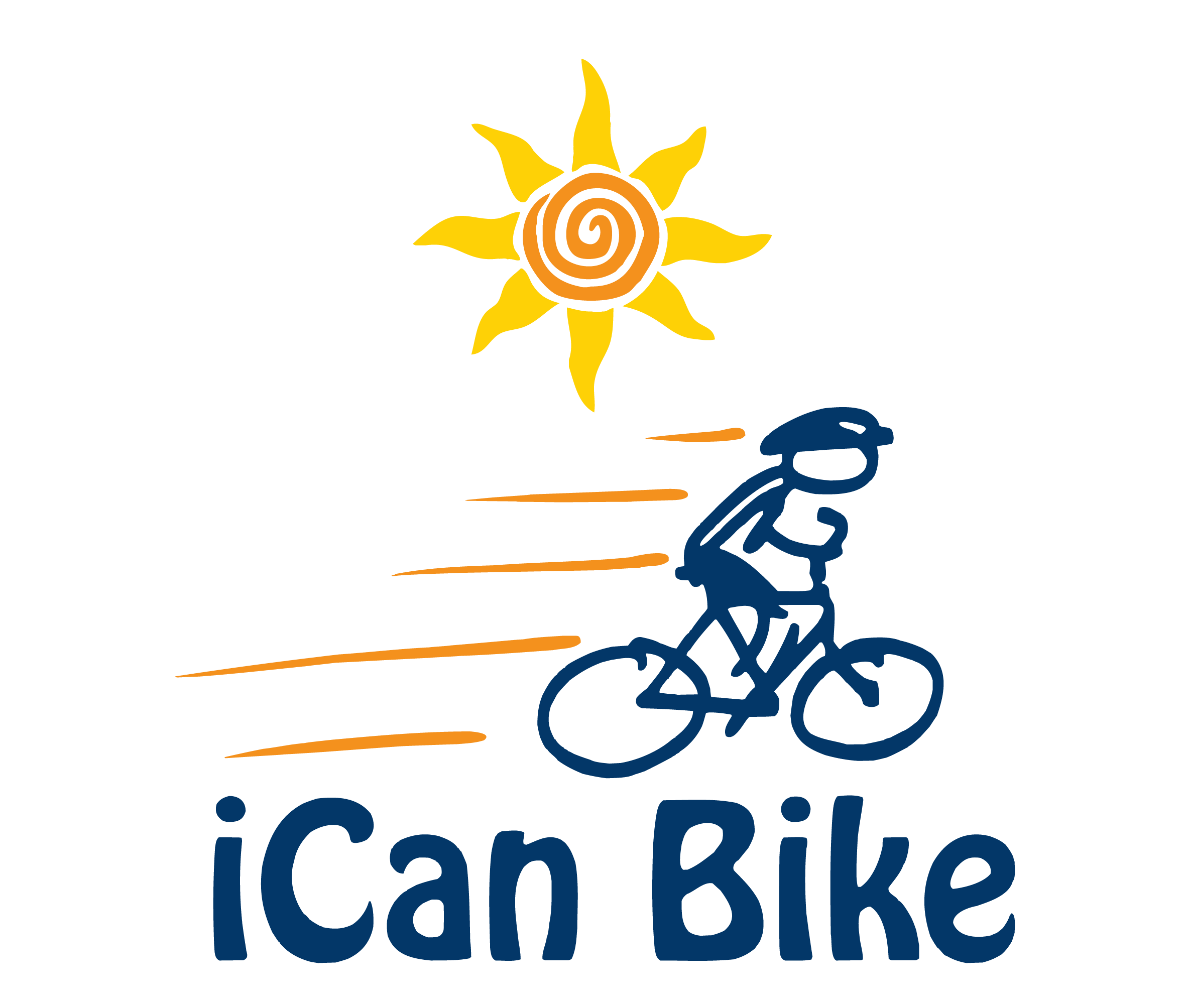 Riders and Volunteers Needed!Where and When:  [Location and Date] Bike Program:  iCan Shine is a nonprofit organization that teaches individuals with disabilities to ride a conventional two-wheel bicycle through its’ iCan Bike program. Rider Requirements (limited spots available):Must be at least 8 years old by start of camp and have a disability Must be able to walk without an assistive device and sidestep to both sidesMust be able to attend the same 75-minute session each day of the 5-day campMust be under 220 lbs. and have a minimum inseam measurement of 20” (measure from floor with sneakers on)Volunteer Requirements:At least 15 years old (unless accompanied by an adult)Able to attend 90 minutes at the same time each of the 5 days of camp (15 minutes of pre-session meeting/training)Able to provide physical, emotional and motivational support to assigned riderAble and willing to get some exercise (light jogging/running) for a great cause!Those interested in registering for this great program as a rider or volunteer should e-mail us at [Host e-mail].  For more info go to: www.icanshine.org